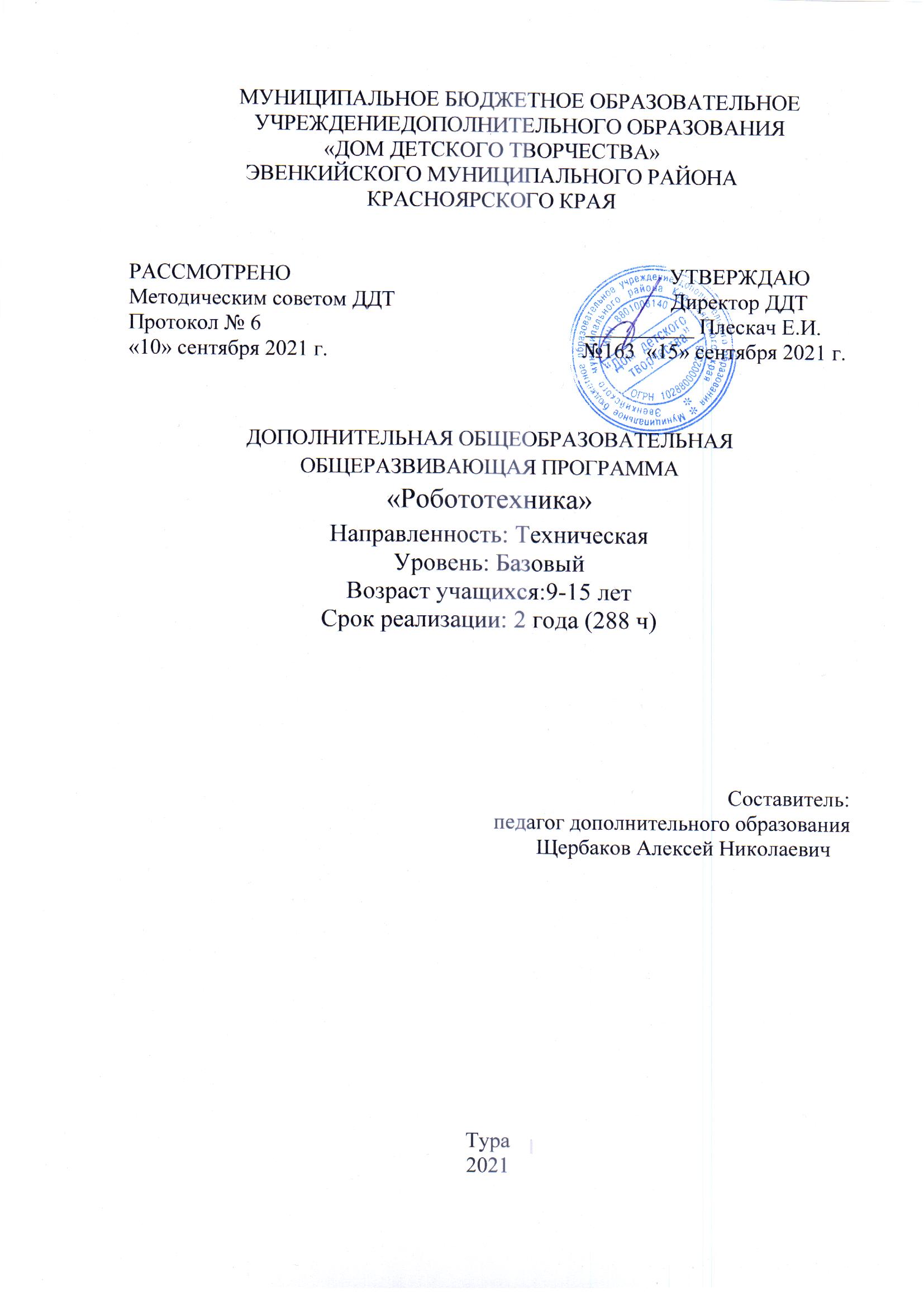 Пояснительная записка           Дополнительная общеобразовательная общеразвивающая программа «Робототехника» разработана на основе:     1. Петрова Р.Ч., Программы «Робототехника».- Москва, ГБОУ«Школа №648 имени героя Российской Федерации А.Г.Карлова;2.Федерального закона об образовании в Российской Федерации от 29.12 2012 года № 273-ФЗ «Об образовании в Российской Федерации»;3. Приказа МОиН РФ от 09 ноября 2018 г. № 196 "Об утверждениипорядка организации и осуществления образовательной деятельности по дополнительным общеобразовательным программам";4. Концепции развития дополнительного образования детей (Распоряжение Правительства РФ от 4 сентября 2014 г. № 1726-р);     5. Письма Министерства образования и науки РФ от 18 ноября 2015г. № 09 -3242 «О направлении методических рекомендаций по проектированию дополнительных общеразвивающих программ»;6. Постановления Правительства РФ «Об утверждении Санитарно-эпидемиологических требований к устройству, содержанию и организации режима работы образовательных организаций дополнительного образования детей (СанПин 2.4.4.3172-14).	Направленность образовательной программы. Общеразвивающая программа дополнительного образования «Робототехника» имеет техническую направленность. Программа направлена на привлечение учащихся к современным технологиям конструирования, программирования и использования роботизированных устройств.        Новизна данной программы заключается в том, новые принципы решения актуальных задач человечества с помощью роботов, усвоенные в школьном возрасте (пусть и в игровой форме), ко времени окончания вуза и начала работы по специальности отзовутся в принципиально новом подходе к реальным задачам. Занимаясь с детьми на кружках робототехники, мы подготовим специалистов нового склада, способных к совершению инновационного прорыва в современной науке и технике.         Актуальность программы. В связи с активным внедрением новых технологий в жизнь общества назрела необходимость в непрерывном образовании в сфере робототехники. Заполнить пробел между детскими увлечениями и серьезной ВУЗовской подготовкой позволяет изучение робототехники на основе специальных образовательных конструкторов.Введение дополнительной образовательной программы «Робототехника» неизбежно изменит картину восприятия учащимися технических дисциплин, переводя их из разряда умозрительных в разряд прикладных. Применение детьми на практике теоретических знаний, полученных на математике или физике, ведет к более глубокому пониманию основ, закрепляет полученные навыки, формируя образование в его наилучшем смысле. И с другой стороны, игры в роботы, в которых заблаговременно узнаются основные принципы расчетов простейших механических систем и алгоритмы их автоматического функционирования под управлением программируемых контроллеров, послужат хорошей почвой для последующего освоения сложного теоретического материала на уроках. Программирование на компьютере (например, виртуальных исполнителей) при всей его полезности для развития умственных способностей во многом уступает программированию автономного устройства, действующего в реальной окружающей среде. Подобно тому, как компьютерные игры уступают в полезности играм настоящим.Отличительные особенности программы.Данная образовательная программа имеет ряд отличий от уже существующих аналогов.Элементы кибернетики и теории автоматического управления адаптированы для уровня восприятия детей, что позволяет начать подготовку инженерных кадров уже с 5 класса школы.Существующие аналоги предполагают поверхностное освоение элементов робототехники с преимущественно демонстрационным подходом к интеграции с другими предметами. Ребенок создает действующее устройство, которое решает поставленную задачу.Программа плотно связана с массовыми мероприятиями в научно-технической сфере для детей (турнирами, состязаниями, конференциями), что позволяетпринимать активное участие в конкурсах различного уровня: от школьного до международного.Адресат программы. Программа «Робототехника» рассчитана на детей в возрасте 9-15 лет (9-13 лет - основная группа, 14-15 лет - старшая группа), без специальной подготовки. В связи с ориентированностью программы на индивидуальную и групповую практическую работу детей, где необходим индивидуальный подход и внимание педагога к каждому ребенку, максимальное количество детей в группе не превышает 8 человек.         Сроки реализации образовательной программы Программа рассчитана на 2 года обучения. Объем учебных часов - 288.Первый год обучения рассчитан на 144 часа. В первый год учащиеся проходят курс конструирования, построения механизмов с электроприводом, а также знакомятся с основами программирования контроллеров базового набора Лего Веду.Второй год обучения рассчитан на 144 часа. Во второй год учащиеся изучают пневматику, возобновляемые источники энергии, сложные механизмы и всевозможные датчики для микроконтроллеров конструктора LEGOMINDSTORMSEducationФормы обученияОбучение осуществляется в очной форме, а также допускается дистанционный формат.Режим занятий Занятия проводятся 2 раза в неделю по 2 часа. Продолжительность занятий по 45 минут, между занятиями 10 – минутный перерыв.Цель программы: Создание условий для мотивации, подготовки и профессиональной ориентации школьников для возможного продолжения учебы в ВУЗах и последующей работы на предприятиях по специальностям, связанным с робототехникой.		Задачи программы:Обучающие:-Обучить комплексу базовых технологий, применяемых при создании роботов;-  Способствовать использованию современных разработок по робототехнике в области образования, внеурочной деятельности учащихся;- Обеспечить повышения мотивации учащихся к изобретательству и созданию собственных роботизированных систем;- Обеспечить возможность учащимися решать ряд кибернетических задач, результатом каждой из которых будетработающий механизм или робот с автономным управлением.Развивающие:- Способствовать развитию у учащихся проектного мышления, навыков конструирования, программирования и эффективного использования кибернетических систем;- Способствовать развитию мелкой моторики, внимательности, аккуратности и изобретательности;- Способствовать развитию креативного мышления и пространственного воображения учащихся;- Способствовать развитию у учащихся стремления к получению качественного законченного результата.Воспитательные:- Воспитывать каждого ребенка, как самостоятельную личность;- Воспитывать уважение к себе, окружающим, доброе отношение друг к другу, взаимопомощь;- Воспитывать эстетический вкус, аккуратность;- Воспитывать способность личности ребенка работать в команде.2. Содержание программыТаблица №1Учебный план первого года обученияСодержание программы первого года обучения         Раздел 1. «Вводное»        1.1Введение. Презентация программы. Введение. Инструктаж по технике безопасности (2 часа)        Теория (2ч): Основные понятия: информатика, кибернетика, робототехника. Организационно-деловая игра «Будем знакомы». Презентация программы. Инструктаж по технике безопасности.         Раздел 2. «Основы конструирования»         2.1. Простейшие механизмы. Принципы крепления деталей. Рычаг. Виды передач(16 часов)       Теория (4ч.): Названия и принципы крепления деталей. Хватательный механизм. Виды механической передачи. Зубчатая и ременная передача. Передаточное отношение. Повышающая передача. Волчок. Понижающая передача. Силовая «крутилка». Шкивы и ремни. Перекрёстная ременная передача. Снижение, увеличение скорости. Червячная зубчатая передача, кулачёк, рычаг. Изучение датчиков и моторов. Мотор и оси. Датчик наклона, расстояния.         Практика (12ч.): Решение практических задач. Строительство высокой башни.         2.2. Конструирование и программирование заданных моделей. Забавные механизмы (16 часов)Теория (4ч.): Рассказ, беседа с опорой на опыт детей с использованием наглядности. Основные понятия. Демонстрация возможных схем приближения к нужной форме. Способы сборки основания конструкции нужной формы.         Практика (12ч.): Изготовление механизмов: Танцующие птицы, Умная вертушка, Обезьянка – барабанщица, Звери: голодный аллигатор, рычащий лев, порхающая птица, Футбол: нападающий, вратарь, ликующие болельщики.        2.3. Трехмерное моделирование (4 часа)        Теория (1ч.): Введение в виртуальное конструирование. Зубчатая передача.        Практика (3ч.): Создание трехмерных моделей конструкций из Lego: самолёт, парусник.       Раздел 3. «Введение в робототехнику»       3.1 Основы управления роботом(20 часов)        Теория (4ч.): Знакомство со средой программирования, базовые команды управления роботом, базовые алгоритмические конструкции. Простейшие регуляторы: релейный, пропорциональный. Удаленное управление.Практика (16ч.): Использование датчиков: просмотр показаний датчиков, простейшие программы, работа с файлами.3.2Игры роботов (8 часов)Теория (2ч.): Теннис, футбол, командные игры с использованием инфракрасного мяча и других вспомогательных устройств. Программирование удаленного управления. Проведение состязаний, популяризация новых видов робо-спорта.Практика (6ч.): Управляемый футбол. Теннис. Футбол с инфракрасным мячом. Пенальти.       3.3 Состязания роботов (24 часа)Теория (4ч.): Подготовка команд для участия в состязаниях роботов различных уровней. Использование различных контроллеров.Практика (20ч.): Интеллектуальное Сумо. Кегельринг-макро. Следование по линии. Лабиринт. Слалом. Дорога-2. Эстафета. Лестница. Канат. Инверсная линия. Гонки шагающих роботов.Раздел 4. «Проектная деятельность»        4.1 Разработка творческих проектов на свободную тематику.(Одиночные и групповые проекты.) (44 часа) Теория (8ч.): Индивидуальная проектная деятельность. Разработка, сборка и программирование своих моделей.              Практика (36ч.):Роботы-помощники человека.Роботизированные комплексы.Охранные системы.Защита окружающей среды.Роботы и искусство.Человекоподобные роботы.Свободные темы.       Раздел 5. «Итоговое занятие»       5.1 Выставка, презентация конструкторских работ (2 часа)Теория (2ч.): Выставка. Презентация конструкторских работ.Учебный план второго года обученияТаблица №2Содержание программы второго года обучения        Раздел 1. «Вводное»        1.1Введение. Знакомство с планом работ на год. Инструктаж по технике безопасности. Повторение основных понятий. (4 часа)       Теория (4ч): Повторение основных понятий (передаточное отношение, регулятор, управляющее воздействие и др.). Знакомство с планом работ на год. Инструктаж по технике безопасности.        Раздел 2. «Базовые регуляторы»        2.1. Объекты с использованием базовых регуляторов (12 часов)        Теория (4ч): Виды регуляторов: релейный, многопозиционный, пропорциональный. Правила работы объектов с использованием базовых регуляторов.        Практика (8ч.): Следование за объектом. Одномоторная тележка. Контроль скорости. П- регулятор. Двухмоторная тележка. Следование по линии за объектом. Безаварийное движение. Объезд объекта. Слалом.Движение по дуге с заданным радиусом. Спираль. Следование вдоль стены. ПД-регулятор. Поворот за угол. Сглаживание. Фильтр первого рода.Управление положением серводвигателей. Вывод данных на экран. Работа с переменными.        Раздел 3. «Пневматика»          3.1 Механизмы, управляемые сжатым воздухом (10 часов)         Теория (2ч.): Понятие: пневматика. Механизмы, управляемые сжатым воздухом. Построение. Использование помп, цилиндров, баллонов, переключателей и т.п.Практика (8ч.): Пресс, Грузоподъемники, Евроокна, Регулируемое кресло,Манипулятор, Штамповщик, Электронасос, Автоматический регулятор давления.         Раздел 4.«Трехмерное моделирование»         4.1 Создание трехмерных моделей конструкций из Lego(4 часа)         Теория (1ч.): Проекция и трехмерное изображение. Создание руководства по сборке. Ключевые точки.        Практика (3ч.): Создание трехмерных моделей конструкций из Lego.Создание отчета.         Раздел 5.«Программирование и робототехника»         5.1Методы программирования и управления(32 часа)         Теория (8ч.): Эффективные конструкторские и программные решения классических задач. Эффективные методы программирования и управления: регуляторы, события, параллельные задачи, подпрограммы, контейнеры и пр. Сложные конструкции: дифференциал, коробка передач, транспортировщики, манипуляторы, маневренные шагающие роботы и др.)        Практика (24ч.): Траектория с перекрестками. Поиск выхода из лабиринта. Транспортировка объектов. Эстафета. Взаимодействие роботов. Шестиногий маневренный шагающий робот. Ралли по коридору. Рулевое управление и дифференциал. Скоростная траектория. Передаточное отношение и ПД-регулятор. Плавающий коэффициент. Кубический регулятор.          Раздел 6.«Элементы мехатроники»         6.1 Управление серводвигателями (6 часов)         Теория (2ч.): Понятие: серводвигатель. Принцип работы серводвигателя. Построение робота- манипулятора. Сервоконтроллер.         Практика (4ч.): Робот-манипулятор. Дискретный регулятор.         Раздел 7.«Решение инженерных задач»         7.1. Решение инженерных задач (14 часов)         Теория (4ч.): Сбор и анализ данных. Обмен данными с компьютером. Простейшие научные эксперименты и исследования.         Практика (10ч.): Подъем по лестнице. Постановка робота-автомобиля в гараж. Погоня: лев и антилопа.         Раздел 8.«Альтернативные среды программирования»         8.1. Среды и языки программирования роботов. (8 часов)         Теория (2ч.): Структура программы. Команды управления движением. Переменные. Подпрограммы. Массивы данных. Ветвления и циклы. Работа с датчиками.         Практика (6ч.): Практические задания с различными средами и языками программирования роботов.          Раздел 9.«Робототехника»          9.1.Игры роботов. (8 часов)               Теория (2ч.): Футбол: командные игры с использованием инфракрасного мяча и других вспомогательных устройств. Программирование коллективного поведения и удаленного управления. Простейший искусственный интеллект. Проведение состязаний, популяризация новых видов робо-спорта.         Практика (6ч.): Автономный футбол с инфракрасным мячом. Теннис роботов. Футбол роботов.         9.2 Состязания роботов (16 часов)        Теория (2ч.): Подготовка команд для участия в состязаниях роботов различных уровней. Использование различных контроллеров        Практика (14ч.): Интеллектуальное Сумо. Кегельринг-макро. Следование по линии. Лабиринт. Слалом.Дорога-2.Эстафета.Лестница.Канат.Инверсная линия. Гонки шагающих роботов. Линия-профи. Гонки балансирующих роботов-сигвеев. Международные состязания роботов (по правилам организаторов). Танцы роботов-андроидов. Полоса препятствий для андроидов.         9.3Среда программирования виртуальных роботов Ceebot (10 часов)        Теория (2ч.): Знакомство с языком Cbot. Управление роботом. Циклы. Ветвления. Транспортировка объектов.        Практика (8ч.): Ралли по коридору. Летательные аппараты. Тактика воздушного боя. Ориентация в лабиринте. Правило правой руки. ПД-регулятор с контролем скорости. Среда программирования виртуальных роботов. Цикл с условием. Ожидание события. Радар. Поиск объектов.Раздел 10. «Проектная деятельность»        10.1 Разработка творческих проектов на свободную тематику.(Одиночные и групповые проекты.) (16 часов)Теория (2ч.): Индивидуальная проектная деятельность. Разработка, сборка и программирование своих моделей.             Практика (14ч.): Роботы и туризм. Правила дорожного движения. Роботы и космос. Социальные роботы. Свободные темы.        Раздел 11. «Итоговое занятие»       11.1 Выставка, презентация конструкторских работ (2 часа)Теория (2ч.): Выставка. Презентация конструкторских работ.3. Планируемые результатыПервый год обучения:Личностные результаты:                - Проявление познавательных мотивов и осознание своих творческих возможностей;                - Развитие внимательности, настойчивости умение преодолевать трудности;                - Воспитывать чувства ответственности;- Развитие навыка самостоятельной работы в паре, группе при выполнении практических творческих работ;                - Воспитание трудолюбия, организованности, добросовестного отношения к делу, инициативности, любознательности, потребности помогать другим.Метапредметные результаты:                - Приобретать и осуществлять практические навыки и умения в конструкторском творчестве;                - Осваивать особенности материалов и техник, применяемых в робототехнике;                - Осуществлять итоговый и пошаговый контроль в своей творческой деятельности.Предметные результаты:     - Понимание принципа устройства робота как кибернетической системы. Использование простейших регуляторов для управления роботом;      - Умение собрать базовые модели роботов и усовершенствовать их для выполнения конкретного задания;     - Навыки программирования в графической среде.Второй год обучения:Личностные результаты:                - Готовность и способность к саморазвитию;                  - Развитие любознательности, сообразительности при выполнении разнообразных заданий проблемного характера;                 - Развитие самостоятельности суждений и нестандартности мышления;                - Способность к самооценке;Метапредметные результаты:                - Развивать фантазию, воображение, интуицию;-  Адекватно воспринимать оценку своих работ окружающих;                - Формировать собственное мнение и позицию.Предметные результаты:     - Использование регуляторов для управления роботом. Решение задачи с использованием двух регуляторов или дополнительного задания для робота;     - Умение конструировать сложные модели роботов с использованием дополнительных механизмов;     - Расширенные возможности графического программирования. Навыки программирования исполнителей в текстовой среде.4. Календарный учебный график в Приложении №15. Условия реализации программыМатериально – техническое обеспечение Учебный кабинет расположен на первом этаже. Общая площадь –29,5кв. м., высота – 2,80 м. В учебный кабинет один вход. Пол покрыт линолеумом. Стены оклеены обоями. Рабочие столы имеют цвет древесины. Потолок побелен водоэмульсионной краской.Освещение ЛБ 40. Светильники расположены П - образно. Розетки – 8 шт., выключатель – 2 шт. В учебном кабинете два окна стеклопакеты, занавешены тюлю.       Отопление централизованное. Температурный режим воздуха составляет 23 – 27 С.Учебный кабинет оборудован средствами защиты от пожара (маска, огнетушитель).Учебный кабинет оснащен демонстрационным материалом, образцами готовых изделий.Таблица № 3Перечень оборудования и материаловИнформационное обеспечение:Ссылка на сайт в целом: http://www.legoeducation.info/nxt/resources/building-guides/;http://www.legoengineering.com/;LEGO Technic Tora no Maki, ISOGAWA Yoshihito, Version 1.00 Isogawa Studio, Inc., 2007, http://www.isogawastudio.co.jp/legostudio/toranomaki/en/;CONSTRUCTOPEDIA NXT Kit 9797, Beta Version 2.1, 2008, Center for Engineering Educational Outreach, Tufts University, http://www.legoengineering.com/library/doc_download/150-nxt-constructopedia-beta-21.html.Кадровое обеспечение- Программа реализуется педагогом дополнительного образования, имеющий опыт работы с детьми 3 года.6. Форма аттестации и оценочные материалыФормы отслеживания и фиксации. Для отслеживания результативности образовательной деятельности по программе проводятся:- Входной контроль: при поступлении ребенка проводится собеседование, в результате которого оценивается начальный багаж знаний и умений по данному направлению;            - Текущий контроль осуществляется на каждом занятии: наблюдение за деятельностью ребенка, содержательная оценка – рецензия педагогом, само- и взаимоконтроль;            - Промежуточный контроль: выполнение творческих работ по темам, самостоятельная работа, тестирование;    - Итоговый контроль: проводится в форме отчётной выставки детского творчества, защиты проекта. Результаты образовательного процесса отражаются в таблице «Мониторинг уровней освоения программного материала». Развитие творческого потенциала ребенка, способность браться за любые конструкторские задания, уверенность, самостоятельность оценивается посредством наблюдения и фиксации уровня затруднений при выполнении специально подобранных (10-15) заданий. Результаты заносятся в диагностическую карту. Следует оговориться, что контроль знаний в группах должен осуществляться строго дифференцированно, исходя из возрастных, физических, психологических особенностей развития каждого отдельного ребенка. На каждую группу обучающихся разработана и заполняется диагностическая таблица, где фиксируется уровень освоения материала по темам образовательной программы. Данные таблицы указывают на определение уровня знаний, сформированности умений и навыков. Методы диагностики разнообразны от наблюдения до выполнения контрольных заданий, собеседований и представления творческих работ. Выстроенный таким образом мониторинг результатов, позволяет создать условия для развития индивидуального потенциала обучающихся, а также позволяет четко осуществлять закрепление, систематизацию и коррекцию.         Аттестация обучающихся (Календарный учебный график)  проходит 2 раза в год: в первом полугодии и по окончании учебного года. (Приложение №1).Уровни освоения программного материала:- Высокий уровень: ребенок знает теорию и владеет практикой от 80 до100%;- Средний уровень: ребенок знает теорию, но не все задания выполняет самостоятельно от 50 до 80 %;- Низкий уровень: допускает ошибки при выполнении практических работ, не ориентируется в последовательности выполнения задания до 50%.Критерии оценки творческих работ: 1. Качество конструкции:             -Прочность, устойчивость;             - Цветовое сочетание;             - Выраженная трёх мерность.2. Владение приёмами соединения деталей конструкции:             - Последовательность соединения деталей конструкции.3. Передача формы, величины, строения предмета:   - Владение композиционными средствами и приемами.(формат, пространство, композиционный центр, ритм, контраст, симметрия, асимметрия, целостность).4. Нестандартное решение при конструировании:               - Умение анализировать схематичное построение модели и внедрение нестандартного решения в будущую конструкцию.5. Качество выполнения работы в техническом исполнении.6. Самостоятельность работы.Посещаемость фиксируется в журнале посещаемости.  Формы предъявления и демонстрации.наличие у каждого ребенка портфолио с фотографиями всех работ, сделанных им в течение учебного года;презентации работ, сделанных по итоговым творческим заданиям, где ребенок должен «защитить свою модель», сделав о ней небольшой рассказ (3-4 предложения) и ответить на вопросы по её конструкции;выставки фотографий лучших работ.результатами участия в выставках и мероприятиях являются грамоты, фотографии, призы, сертификаты участия.Каждый ребёнок самостоятельно конструирует и представляет на выставку не менее 6 индивидуальных работ, готовит презентацию 1 работы, принимает участие в выполнении 5 коллективных работ по заданной схеме или чертежу, представляет портфолио всех его работ в электронном (печатном) виде.7. Методические материалыТаблица № 4Методические материалы, используемые для реализации программы первого года обученияТаблица №5Методические материалы, используемые для реализации программы второго года обученияДидактическое обеспечение:Таблицы:Основные этапы компьютерного моделирования;Архитектура ПК;Устройства ввода – вывода;Информационные революции поколения компьютеров.Методическое обеспечение:Инструкции по правилам безопасности для учащихся в учебной мастерской;Схемы для сборки базовых моделей;Программное обеспечение «Microsoft Office 2019»;Программное обеспечение «Антивирус Касперского»;Программное обеспечение «LME-EV31.4.2_ru-RU»;Программное обеспечение « WeDo2_Full_1.9.6_Global_WIN»;Операционная система «Windows 7».8. Список литературыСписок литературы, рекомендованный педагогам:     1. Петрова Р.Ч., Программы «Робототехника».- Москва,ГБОУ «Школа №648 имени героя Российской Федерации А.Г.Карлова;2.Федеральный закон об образовании в Российской Федерации от 29.12 2012 года № 273-ФЗ «Об образовании в Российской Федерации»;3. Приказ МОиН РФ от 09 ноября 2018 г. № 196 "Об утверждениипорядка организации и осуществления образовательной деятельности по дополнительным общеобразовательным программам";4. Концепция развития дополнительного образования детей (Распоряжение Правительства РФ от 4 сентября 2014 г. № 1726-р);     5. Письмо Министерства образования и науки РФ от 18 ноября 2015г. № 09 -3242 «О направлении методических рекомендаций по проектированию дополнительных общеразвивающих программ»;     6. Постановление Правительства РФ «Об утверждении Санитарно-эпидемиологических требований к устройству, содержанию и организации режима работы образовательных организаций дополнительного образования детей (СанПин 2.4.4.3172-14);7..ФилипповС.А. Робототехника для детей и родителей.- СПб: Наука, 2010;8. Ананьевский М.С., Болтунов Г.И., Зайцев Ю.Е., Матвеев А.С., ФрадковА.Л.,ШиегинВ.В.Под ред. А.Л.Фрадкова, М.С.Ананьевского. Санкт-Петербургские олимпиады по кибернетике,- СПб: Наука, 2006;9. Журнал «Компьютерные инструменты в школе»«Основы робототехники на базе конструктора LegoMindstormsNXT»., подборка статей за 2010 г.;10. The LEGO MINDSTORMS NXT Idea Book. Design, Invent, and Build by MartijnBoogaarts, Rob Torok, Jonathan Daudelin, et al. San Francisco: No Starch Press, 2007.11. Lego Mindstorms NXT. The Mayan adventure. James Floyd Kelly. Apress,2006;12. Engineering with LEGO Bricks and ROBOLAB. Third edition. Eric Wang. College House Enterprises, LLC, 2007;13. The Unofficial LEGO MINDSTORMS NXT Inventor's Guide. David J. Perdue. San Francisco: No Starch Press, 2007.Списоклитературы, рекомендованныйобучающимся:     1. Я, робот. Айзек Азимов. Серия: Библиотека приключений. М: Эксмо, 2002.Список литературы, рекомендованный родителям:     1. Филиппов С.А.Робототехника для детей и родителей. СПб: Наука, 2010.Приложение №1Календарный учебный графикКаникулы отсутствуют. Во время осенних, зимних, весенних каникул программа реализуется в соответствии с расписанием занятий.Приложение №2МУНИЦИПАЛЬНОЕ БЮДЖЕТНОЕ ОБРАЗОВАТЕЛЬНОЕ УЧРЕЖДЕНИЕДОПОЛНИТЕЛЬНОГООБРАЗОВАНИЯ«ДОМ ДЕТСКОГО ТВОРЧЕСТВА»ЭВЕНКИЙСКОГО МУНИЦИПАЛЬНОГО РАЙОНАКРАСНОЯРСКОГО КРАЯРАССМОТРЕНО                                                                                                                                                           УТВЕРЖДАЮ                                                                                       Методическим советом ДДТ                                                                                                                                        Директор ДДТПротокол № ___                                                                                                                                             ________   Плескач Е.И.«__» ______20__                                                                                                                                                    « ___»_______20__РАБОЧАЯ ПРОГРАММА К ДОПОЛНИТЕЛЬНОЙ ОБЩЕОБРАЗОВАТЕЛЬНОЙ ОБЩЕРАЗВИВАЮЩЕЙ ПРОГРАММЕ«Робототехника»Направленность: ТехническаяУровень: БазовыйВозраст учащихся: 9-15 летСрок реализации: 2 года (288 ч)Количество часов в год: 432 ч.                                                                                                                                      Составитель: Количество часов в неделю: 12ч.                                                                                       педагог дополнительного образованияКонсультационные занятия в неделю: 2ч.                                                                                    Щербаков Алексей НиколаевичТура2021 1. Пояснительная записка             Дополнительная общеобразовательная общеразвивающая программа «Робототехника» разработана на основе:     1. Петрова Р.Ч., Программы «Робототехника» - Москва, ГБОУ «Школа №648 имени героя Российской Федерации А.Г.Карлова;2.Федерального закона об образовании в Российской Федерации от 29.12 2012 года № 273-ФЗ «Об образовании вРоссийской Федерации»;3. Приказа МОиН РФ от 09 ноября 2018 г. № 196 "Об утверждениипорядка организации и осуществления образовательной деятельности по дополнительным общеобразовательным программам";4. Концепции развития дополнительного образования детей (Распоряжение Правительства РФ от 4 сентября 2014 г. № 1726-р);     5. Письма Министерства образования и науки РФ от 18 ноября 2015г. № 09 -3242 «О направлении методических рекомендаций по проектированию дополнительных общеразвивающих программ»;     6. Постановления Правительства РФ «Об утверждении Санитарно-эпидемиологических требований к устройству, содержанию и организации режима работы образовательных организаций дополнительного образования детей (СанПин 2.4.4.3172-14).	     Направленность образовательной программы. Общеразвивающая программа дополнительного образования «Робототехника» имеет техническую направленность. Программа направлена на привлечение учащихся к современным технологиям конструирования, программирования и использования роботизированных устройств.           Новизна данной программы заключается в том,новые принципы решения актуальных задач человечества с помощью роботов, усвоенные в школьном возрасте (пусть и в игровой форме), ко времени окончания вуза и начала работы по специальности отзовутся в принципиально новом подходе к реальным задачам. Занимаясь с детьми на кружках робототехники, мы подготовим специалистов нового склада, способных к совершению инновационного прорыва в современной науке и технике.          Актуальность программы. В связи с активным внедрением новых технологий в жизнь общества назрела необходимость в непрерывном образовании в сфере робототехники. Заполнить пробел между детскими увлечениями и серьезной ВУЗовской подготовкой позволяет изучение робототехники на основе специальных образовательных конструкторов.Введение дополнительной образовательной программы «Робототехника» неизбежно изменит картину восприятия учащимися технических дисциплин, переводя их из разряда умозрительных в разряд прикладных. Применение детьми на практике теоретических знаний, полученных на математике или физике, ведет к более глубокому пониманию основ, закрепляет полученные навыки, формируя образование в его наилучшем смысле. И с другой стороны, игры в роботы, в которых заблаговременно узнаются основные принципы расчетов простейших механических систем и алгоритмы их автоматического функционирования под управлением программируемых контроллеров, послужат хорошей почвой для последующего освоения сложного теоретического материала на уроках. Программирование на компьютере (например, виртуальных исполнителей) при всей его полезности для развития умственных способностей во многом уступает программированию автономного устройства, действующего в реальной окружающей среде. Подобно тому, как компьютерные игры уступают в полезности играм настоящим.Отличительные особенности программы. Данная образовательная программа имеет ряд отличий от уже существующих аналогов. Элементы кибернетики и теории автоматического управления адаптированы для уровня восприятия детей, что позволяет начать подготовку инженерных кадров уже с 5 класса школы.Существующие аналоги предполагают поверхностное освоение элементов робототехники с преимущественно демонстрационным подходом к интеграции с другими предметами. Ребенок создает действующее устройство, которое решает поставленную задачу. Программа плотно связана с массовыми мероприятиями в научно-технической сфере для детей (турнирами, состязаниями, конференциями), что позволяетпринимать активное участие в конкурсах различного уровня: от школьного до международного.Адресат программы. Программа «Робототехника» рассчитана на детей в возрасте 9-15 лет (9-13 лет - основная группа, 14-15 лет - старшая группа), без специальной подготовки. В связи с ориентированностью программы на индивидуальную и групповую практическую работу детей, где необходим индивидуальный подход и внимание педагога к каждому ребенку, максимальное количество детей в группе не превышает 8 человек.         Сроки реализации образовательной программы Программа рассчитана на 2 года обучения. Объем учебных часов - 288.Первый год обучения рассчитан на 144 часа. В первый год учащиеся проходят курс конструирования, построения механизмов с электроприводом, а также знакомятся с основами программирования контроллеров базового набора Лего Веду.Формы обученияОбучение осуществляется в очной форме, а также допускается дистанционный формат.Режим занятий Занятия проводятся 2раза в неделю по 2 часа. Продолжительность занятий по 45 минут, между занятиями 10 – минутный перерыв.Цель программы: Создание условий для мотивации, подготовки и профессиональной ориентации школьников для возможного продолжения учебы в ВУЗах и последующей работы на предприятиях по специальностям, связанным с робототехникой.		Задачи программы:Обучающие:- Обучить комплексу базовых технологий, применяемых при создании роботов;-  Способствовать использованию современных разработок по робототехнике в области образования, внеурочной деятельности учащихся;- Обеспечить повышения мотивации учащихся к изобретательству и созданию собственных роботизированных систем;- Обеспечить возможность учащимися решать ряд кибернетических задач, результатом каждой из которых будетработающий механизм или робот с автономным управлением.Развивающие:- Способствовать развитию у учащихся проектного мышления, навыков конструирования, программирования и эффективного использования кибернетических систем;- Способствовать развитию мелкой моторики, внимательности, аккуратности и изобретательности;- Способствовать развитию креативного мышления и пространственного воображения учащихся;- Способствовать развитию у учащихся стремления к получению качественного законченного результата.Воспитательные:- Воспитывать каждого ребенка, как самостоятельную личность;- Воспитывать уважение к себе, окружающим, доброе отношение друг к другу, взаимопомощь;- Воспитывать эстетический вкус, аккуратность;- Воспитывать способность личности ребенка работать в команде.2. Содержание программыТаблица №1Учебный план первого года обученияСодержание программы первого года обучения        Раздел 1. «Вводное»1.1Введение. Презентация программы. Введение. Инструктаж по технике безопасности (2 часа)Теория (2ч): Основные понятия: информатика, кибернетика, робототехника. Организационно-деловая игра «Будем знакомы». Презентация программы. Инструктаж по технике безопасности.        Раздел 2. «Основы конструирования»        2.1. Простейшие механизмы. Принципы крепления деталей. Рычаг. Виды передач (16 часов)Теория (4ч.): Названия и принципы крепления деталей. Хватательный механизм. Виды механической передачи. Зубчатая и ременная передача. Передаточное отношение. Повышающая передача. Волчок. Понижающая передача. Силовая «крутилка». Шкивы и ремни. Перекрёстная ременная передача. Снижение, увеличение скорости. Червячная зубчатая передача, кулачок, рычаг. Изучение датчиков и моторов. Мотор и оси. Датчик наклона, расстояния.         Практика (12ч.): Решение практических задач. Строительство высокой башни.        2.2. Конструирование и программирование заданных моделей. Забавные механизмы (16 часов)Теория (4ч.): Рассказ, беседа с опорой на опыт детей с использованием наглядности. Основные понятия. Демонстрация возможных схем приближения к нужной форме. Способы сборки основания конструкции нужной формы.         Практика (12ч.): Изготовление механизмов: Танцующие птицы, Умная вертушка, Обезьянка – барабанщица, Звери: голодный аллигатор, рычащий лев, порхающая птица, Футбол: нападающий, вратарь, ликующие болельщики.        2.3. Трехмерное моделирование (4 часа)         Теория (1ч.): Введение в виртуальное конструирование. Зубчатая передача.        Практика (3ч.): Создание трехмерных моделей конструкций из Lego: самолёт, парусник.       Раздел 3. «Введение в робототехнику»       3.1 Основы управления роботом (20 часов)        Теория (4ч.): Знакомство со средой программирования, базовые команды управления роботом, базовые алгоритмические конструкции. Простейшие регуляторы: релейный, пропорциональный. Удаленное управление.Практика (16ч.): Использование датчиков: просмотр показаний датчиков, простейшие программы, работа с файлами.3.2Игры роботов (8 часов)Теория (2ч.): Теннис, футбол, командные игры с использованием инфракрасного мяча и других вспомогательных устройств. Программирование удаленного управления. Проведение состязаний, популяризация новых видов робо - спорта.Практика (6ч.): Управляемый футбол. Теннис. Футбол с инфракрасным мячом. Пенальти.       3.3 Состязания роботов (24 часа)Теория (4ч.): Подготовка команд для участия в состязаниях роботов различных уровней. Использование различных контроллеров.Практика (20ч.): Интеллектуальное Сумо. Кегельринг - макро. Следование по линии. Лабиринт. Слалом. Дорога-2. Эстафета. Лестница. Канат. Инверсная линия. Гонки шагающих роботов.Раздел 4. «Проектная деятельность»        4.1 Разработка творческих проектов на свободную тематику. (Одиночные и групповые проекты.) (44 часа) Теория (8ч.): Индивидуальная проектная деятельность. Разработка, сборка и программирование своих моделей.              Практика (36ч.): Роботы-помощники человека. Роботизированные комплексы. Охранные системы. Защита окружающей среды. Роботы и искусство. Человекоподобные роботы. Свободные темы.        Раздел 5. «Итоговое занятие»       5.1 Выставка, презентация конструкторских работ (2 часа)Теория (2ч.): Выставка. Презентация конструкторских работ.3. Планируемые результатыПервый год обучения:Личностные результаты:                - Проявление познавательных мотивов и осознание своих творческих возможностей;                - Развитие внимательности, настойчивости умение преодолевать трудности;                - Воспитывать чувства ответственности;- Развитие навыка самостоятельной работы в паре, группе при выполнении практических творческих работ;                - Воспитание трудолюбия, организованности, добросовестного отношения к делу, инициативности, любознательности, потребности помогать другим.Метапредметные результаты:                - Приобретать и осуществлять практические навыки и умения в конструкторском творчестве;                - Осваивать особенности материалов и техник, применяемых в робототехнике;                - Осуществлять итоговый и пошаговый контроль в своей творческой деятельности.Предметные результаты:     - Понимание принципа устройства робота как кибернетической системы. Использование простейших регуляторов для управления роботом;      - Умение собрать базовые модели роботов и усовершенствовать их для выполнения конкретного задания;     - Навыки программирования в графической среде.№п/пРазделы и темаКоличество часовКоличество часовКоличество часовФормы аттестации, контроля№п/пРазделы и темаТеорияПрактикаВсегоФормы аттестации, контроля1.Раздел I. Вводное.2-21.1Введение. Презентация программы. Инструктаж по технике безопасности.2-2Устный опрос2.Раздел II.Основы конструирования.927362.1Простейшие механизмы. Принципы крепления деталей. Рычаг. Виды передач.41216Устный опрос,Самостоятельная работа2.2Конструирование и программирование заданных моделей. Забавные механизмы.41216Устный опрос,Самостоятельная работа2.3Трехмерное моделирование.134Устный опрос,Самостоятельная работа3.Раздел III.Введение в робототехнику.1248603.1Основы управления роботом.62228Устный опрос,Самостоятельнаяработа3.2Игры роботов.268Устный опрос,Самостоятельнаяработа3.3Состязания роботов.42024Выставка, конкурс4.4.Раздел IV.Проектная деятельность.836444.14.1Разработка творческих проектов на свободную тематику.(Одиночные и групповые проекты.).83644Выставка, конкурс5.5.Раздел V.Итоговое занятие.-225.15.1Выставка, презентация конструкторских работ. -22Выставка, конкурсВсего:31113144№п/пРазделы и темаКоличество часовКоличество часовКоличество часовФормы аттестации, контроля№п/пРазделы и темаТеорияПрактикаВсегоФормы аттестации, контроля1.Раздел I. Вводное.2241.1Введение. Знакомство с планом работ на год. Инструктаж по технике безопасности. Повторение основных понятий.224Устный опрос2.Раздел II. Базовые регуляторы.48122.1Объекты с использованием базовых регуляторов.4812Устный опрос,Практическое задание3.Раздел III. Пневматика.28103.1Механизмы, управляемые сжатым воздухом.2810Устный опрос,Самостоятельнаяработа4.Раздел IV.Трехмерное моделирование.1344.1Создание трехмерных моделей конструкций из Lego.134Устный опрос,Самостоятельнаяработа5. Раздел V. Программирование и робототехника.824325.1Методы программирования и управления.82432Практическое задание, Защита6.Раздел VI. Элементы мехатроники.2466.1Управление серводвигателями.246Устный опрос,Практическое задание7. Раздел VII. Решение инженерных задач.410147.1Решение инженерных задач.41014Устный опрос,Практическаяработа8. Раздел VIII. Альтернативные среды программирования.2688.1Среды и языки программирования роботов.268Практическое задание9.Раздел IX.Робототехника.828369.1Игры роботов.268Устный опрос,Самостоятельнаяработа9.2Состязания роботов.41418Выставка, конкурс9.3Среда программирования виртуальных роботов Ceebot2810Практическое задание10.10.Раздел X.Проектная деятельность.214164.14.1Разработка творческих проектов на свободную тематику.(Одиночные и групповые проекты.).21416Выставка, конкурс11.11.Раздел XI. Итоговое занятие.-2211.111.1Выставка, презентация конструкторских работ. -22Выставка, конкурсВсего:35115144№ п/пНаименованиеКоличество1.Учительский стол12.Столы ученические43.Компьютерные столы учеников64.Офисный стул10Стул ученический25.Системный блок, клавиатура, мышь, коврик для мыши46.Шкаф плательный27.Стеллаж для хранения18.НаборыLego Education MindstormEW349.НаборыLego Education WeDo2.0 410Наборы LegoEducation«Технология и физика»411Очки виртуальной реальности Oculus212Аудиосистемы Genius4133-D принтер114МФУ Panasonic 612015Очиститель воздуха116Принтер лазерный Canon 613Cdw117Локальная сеть18Выход в интернетТемаФормы организации образовательного процессаФормы организации учебного занятияМетоды обученияФормы подведения итоговВведение. Презентация программы. Инструктаж по технике безопасностиГрупповаяБеседа, рассказОбъяснительно-иллюстративныйУстный опросПростейшие механизмы. Принципы крепления деталей. Рычаг. Виды передач.ГрупповаяЛекция, БеседаОбъяснительно-иллюстративный, ИсследовательскийУстный опрос, Самостоятельная работаКонструирование и программирование заданных моделей. Забавные механизмы.Индивидуально-групповаяПрактическое занятие, НаблюдениеОбъяснительно-иллюстративный, ИсследовательскийУстный опрос,Самостоятельная работаТрехмерное моделирование.ГрупповаяРассказ,Практическая работаОбъяснительно-иллюстративныйУстный опрос, Самостоятельная работаОсновы управления роботом.ГрупповаяЛекция, Инд. заданияОбъяснительно-иллюстративный, ИсследовательскийУстный опрос,Самостоятельная работаУдаленное управление.ГрупповаяРассказ,Практическая работаОбъяснительно-иллюстративный, практическийУстный опрос,Самостоятельная работаИгры роботов.Индивидуально-групповаяПрактическая работа, НаблюдениеОбъяснительно-иллюстративный, практическийУстный опрос,Самостоятельная работаСостязания роботов.ГрупповаяРассказ,практическая работаОбъяснительно-иллюстративный, практическийКонкурс, выставкаРазработка творческих проектов на свободную тематику.(Одиночные и групповые проекты.).Индивидуально-групповаяРассказ,практическая работа, НаблюдениеОбъяснительно-иллюстративный, исследовательскийКонкурс, выставкаВыставка, презентация конструкторских работ. ГрупповаяНаблюдениеПрактическийКонкурс, выставкаТемаФормы организации образовательного процессаФормы организации учебного занятияМетоды обученияФормы подведения итоговВведение. Знакомство с планом работ на год. Инструктаж по технике безопасности. Повторение основных понятий.ГрупповаяБеседа, рассказОбъяснительно-иллюстративныйУстный опросОбъекты с использованием базовых регуляторов.ГрупповаяЛекция, БеседаОбъяснительно-иллюстративный.Устный опрос, Самостоятельная работаМеханизмы, управляемые сжатым воздухом.Индивидуально-групповаяЛекция, БеседаОбъяснительно-иллюстративный.Устный опрос,Практическое заданиеСоздание трехмерных моделей конструкций из Lego.ГрупповаяРассказ,Практическая работаОбъяснительно-иллюстративныйУстный опрос, Самостоятельная работаМетоды программирования и управления.ГрупповаяЛекция, Инд. заданияОбъяснительно-иллюстративный, ИсследовательскийУстный опрос,Самостоятельная работаУправление серводвигателями.ГрупповаяРассказ,Практическая работаОбъяснительно-иллюстративный, практическийУстный опрос,Самостоятельная работаРешение инженерных задач.Индивидуально-групповаяРассказ,Практическая работаИсследовательскийПрактическое задание, ЗащитаСреды и языки программирования роботов.ГрупповаяРассказ,Практическая работаОбъяснительно-иллюстративный, практическийУстный опрос,Практическое задание,Игры роботов.Индивидуально-групповаяПрактическая работа, НаблюдениеОбъяснительно-иллюстративный, практическийУстный опрос,Самостоятельная работаСостязания роботов.ГрупповаяРассказ,практическая работаОбъяснительно-иллюстративный, практическийКонкурс, выставкаСреда программирования виртуальных роботов CeebotГрупповаяРассказ,практическая работаИсследовательскийПрактическоезаданиеРазработка творческих проектов на свободную тематику.(Одиночные и групповые проекты.).Индивидуально-групповаяРассказ,практическая работа, НаблюдениеОбъяснительно-иллюстративный, исследовательскийКонкурс, выставкаВыставка, презентация конструкторских работ.ГрупповаяНаблюдениеПрактическийКонкурс, выставка№ п/пМесяцЧислоВремя проведения занятийФорма занятияКоличество часовТема занятияМесто проведенияФорма контроля1сентябрь01.09.21.Согласно расписаниюгрупп - ая,инд- ая144Согласно учебному плануКомпьютерный класс, кабинет№ 122декабрьПромежуточная аттестацияПромежуточная аттестацияПромежуточная аттестацияПромежуточная аттестацияПромежуточная аттестацияПромежуточная аттестацияПромежуточная аттестация21 гр.20.12.21Согласно расписаниюгрупп - ая,45мин.Выполнение работы по предложенному заданию.Компьютерный класс, кабинет№ 12Самостоятельная работа22 гр.16.12.21Согласно расписаниюгрупп - ая,45мин.Выполнение работы по предложенному заданию.Компьютерный класс, кабинет№ 12Самостоятельная работа3майИтоговая аттестацияИтоговая аттестацияИтоговая аттестацияИтоговая аттестацияИтоговая аттестацияИтоговая аттестацияИтоговая аттестация31 гр.16.05.22Согласно расписаниюгрупп - ая,45мин.Выполнение работы по предложенному заданию.Компьютерный класс, кабинет№ 12Самостоятельная работа32 гр.17.05.22Согласно расписаниюгрупп - ая,45мин.Выполнение работы по предложенному заданию.Компьютерный класс, кабинет№ 12Самостоятельная работа4май31.05.22.Окончание учебного периодаОкончание учебного периодаОкончание учебного периодаОкончание учебного периодаОкончание учебного периодаОкончание учебного периода№п/пРазделы и темаКоличество часовКоличество часовКоличество часовОбщее количество часовОбщее количество часовДата занятийФормы организации образовательного процессаФормы аттестации, контроля№п/пРазделы и темаТеорияПрактикаВсегоНа 1 группуНа 2группыДата занятийФормы организации образовательного процессаФормы аттестации, контроля1.Раздел I. Вводное.2-2241.1Введение. Презентация программы. Инструктаж по технике безопасности.2-224Устный опрос2.Раздел II. Основы конструирования.9273636722.1Простейшие механизмы. Принципы крепления деталей. Рычаг. Виды передач.412161632Устный опрос,Самостоятельная работа2.2Конструирование и программирование заданных моделей. Забавные механизмы.412161632Устный опрос,Самостоятельная работа2.3Трехмерное моделирование.13448Устный опрос,Самостоятельная работа3.Раздел III.Введение в робототехнику.124860601203.1Основы управления роботом.622282856Устный опрос,Самостоятельнаяработа3.23.2Игры роботов.268816Устный опрос,Самостоятельнаяработа3.33.3Состязания роботов.420242448Выставка, конкурс4.4.Раздел IV.Проектная деятельность.83644   44   884.14.1Разработка творческих проектов на свободную тематику.(Одиночные и групповые проекты).836444488Выставка, конкурс5.5.Раздел V.Итоговое занятие.-22245.15.1Выставка, презентация конструкторских работ. -2224Выставка, конкурсВсего:31113144144288